УПРАВЛЕНИЕ ОБРАЗОВАНИЯ АДМИНИСТРАЦИИ БАЗАРНО-КАРАБУЛАКСКОГО МУНИЦИПАЛЬНОГО РАЙОНА САРАТОВСКОЙ ОБЛАСТИмуниципальное бюджетное общеобразовательное учреждение «Средняя общеобразовательная школа №1 р.п. Базарный Карабулак Саратовской области»(МБОУ «СОШ №1 р.п. Базарный Карабулак Саратовской области»)Ленина ул., д. 92а, Саратовская область, р.п.  Базарный Карабулак, 412602Тел./факс (84591)7-22-09; e-mail: sc1bazarkarb@mail.ru; http://www.s1bk.ucoz.ruОКПО 36162161; ОГРН 1026400557039; ИНН/КПП 6404004058/640401001Положениео зачете результатов освоения обучающимися учебных предметов, курсов, дисциплин (модулей), практики, дополнительных образовательных программ 
в других организациях, осуществляющих образовательную деятельность 
в муниципальном бюджетном общеобразовательном учреждении «Средняя общеобразовательная школа №1 р.п. Базарный Карабулак Саратовской области»Базарный Карабулак 20201. Общие положения1. Настоящее положение регламентирует зачет результатов освоения обучающимися учебных предметов, курсов, дисциплин (модулей), практики, дополнительных образовательных программ в других организациях, осуществляющих образовательную деятельность. Положение разработано в соответствии с Федеральным законом от 29.12.2012 № 273-ФЗ «Об образовании в Российской Федерации» и приказом Минобрнауки, Минпросвещения от 30.06.2020 № 845/369 «Об утверждении Порядка зачета организацией, осуществляющей образовательную деятельность, результатов освоения обучающимися учебных предметов, курсов, дисциплин (модулей), практики, дополнительных образовательных программ в других организациях, осуществляющих образовательную деятельность».2. В соответствии с пунктом 7 части 1 статьи 34 Федерального закона от 29.12.2012 № 273-ФЗ «Об образовании в Российской Федерации» обучающиеся имеют право на зачет организацией, осуществляющей образовательную деятельность, в установленном ею порядке результатов освоения учебных предметов, курсов, дисциплин (модулей), практики, дополнительных образовательных программ в других организациях, осуществляющих образовательную деятельность.3. Под зачетом в настоящем положении понимается перенос в документы об освоении образовательной программы учебных предметов, курсов, дисциплин (модулей), практики (дисциплины) с соответствующей оценкой, полученной при освоении образовательной программы в других организациях, осуществляющих образовательную деятельность, или без нее. Решение о зачете освобождает обучающегося от необходимости повторного изучения соответствующих учебных предметов, курсов, дисциплин (модулей) полностью или в соответствующей части, прохождения практики.4. Для получения зачета обучающийся или родители (законные представители) несовершеннолетнего обучающегося предоставляют в образовательную организацию следующие документы:заявление о зачете результатов, в том числе в виде скан-копии собственноручно подписанного заявления и присланного на электронную почту образовательной организации;документ об образовании или обучении, в том числе справку об обучении или о периоде обучения.5. Зачет осуществляется посредством сопоставления планируемых результатов по соответствующей части (учебному предмету, курсу, дисциплине (модулю), практике) образовательной программы, которую осваивает обучающийся (далее – часть осваиваемой образовательной программы), и результатов пройденного обучения, определенных освоенной ранее обучающимся образовательной программой (ее частью).6. Зачету подлежат учебные предметы, курсы, дисциплины (модули) учебного плана основной образовательной программы при сопоставимости их наименования, а также если объем часов соответствует не менее чем на 90 процентов.7. В случае несовпадения наименования учебного предмета, курса, дисциплины (модуля) и (или) при недостаточном объеме часов (более 10%) решение о зачете результатов принимается с учетом мнения педагогического совета образовательной организации. Педагогический совет может принять решение о проведении оценивания по соответствующему учебному предмету, курсу, дисциплине (модулю). Оценивание проводится учителем, ведущим данный учебный предмет, курс, дисциплину (модуль). 8. В случае несовпадения формы результата (зачет вместо балльной оценки) по желанию обучающегося или его родителей (законных представителей) соответствующий учебный предмет, курс, дисциплина (модуль) может быть зачтен с оценкой «удовлетворительно».9. Зачет проводится не позднее одного месяца до начала итоговой аттестации. Решение о зачете оформляется приказом директора образовательной организации.10. Зачтенные результаты пройденного обучения учитываются в качестве результатов промежуточной аттестации по соответствующей части осваиваемой образовательной программы.11. Результаты зачета фиксируются в личном деле обучающегося.12. Принятие решений о зачете в случае совместного ведения образовательной деятельности в рамках сетевой формы образовательных программ производится в соответствии с договором между организациями, осуществляющими образовательную деятельность.13. При установлении несоответствия результатов пройденного обучения по освоенной ранее обучающимся образовательной программе (ее части) требованиям к планируемым результатам обучения по соответствующей части осваиваемой образовательной программы образовательная организация отказывает обучающемуся в зачете.14. Решение об отказе в письменной форме или в форме электронного документа с обоснованием причин отказа в течение трех рабочих дней направляется обучающемуся или родителю (законному представителю) несовершеннолетнего обучающегося.ПРИНЯТО                              Педагогическим советом школыПротокол от 22.09.2020 г. № 2УТВЕРЖДЕНОприказом директора школы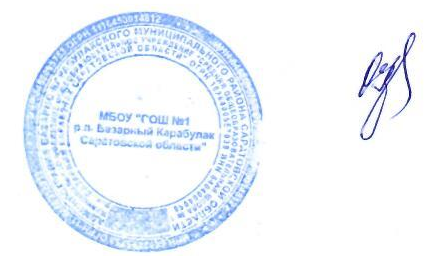 от 22.09.2020 г. № 209 _____________ О.П. Козырева